Samenwerkingsovereenkomst R-net corridor Leiden-LeiderdorptussenProvincie Zuid-HollandenGemeente LeiderdorpDe ondergetekenden:De publiekrechtelijke rechtspersoon Provincie Zuid-Holland, kantoorhoudend te 2596 AW Den Haag aan het Zuid-Hollandplein 1, te dezen op grond van artikel 176 lid 2 van de Provinciewet rechtsgeldig vertegenwoordigd door de gedeputeerde, de heer F. Vermeulen, tevens handelend ter uitvoering van het besluit van het college van Gedeputeerde Staten van 7 februari 2017, hierna te noemen “(de) Provincie”;enDe publiekrechtelijke rechtspersoon Gemeente Leiderdorp, kantoorhoudend te 2351 DZ Leiderdorp aan de Willem-Alexanderlaan 1, te dezen op grond van artikel 171 lid 1 van de Gemeentewet rechtsgeldig vertegenwoordigd door de wethouder, de heer C.J.W.M. Wassenaar, handelend ter uitvoering van het besluit van het college van Burgemeester en Wethouders van 25 oktober 2016, hierna te noemen “(de) Gemeente’’; hierna gezamenlijk te noemen “Partijen”,Overwegende dat:Hoogwaardig openbaar vervoer (hierna: “HOV”) een belangrijke rol speelt in de bereikbaarheid van de Randstad, om welke reden de betrokken overheden de ambitie hebben een HOV-netwerk onder de naam R-net in de Randstad te realiseren;De minister van Infrastructuur en Milieu, de betrokken provincies, waaronder de provincie Zuid- Holland, en de betrokken regio’s, op 22 oktober 2012 de Bestuursovereenkomst hoogwaardig OV Randstad hebben ondertekend, en als onderdeel daarvan Ambitie Randstadnet 2028, waarin opgenomen de HOV-buscorridor Leiden - Leiderdorp (hierna: “de corridor”);Partijen op 17 mei 2013 de Bestuursovereenkomst HOV-NET Zuid-Holland Noord hebben ondertekend;Provinciale Staten op 11 december 2013 hebben besloten (besluit 6641 van december 2013) in te stemmen met het voornemen om na 2020 R-net als tweede fase in te voeren op de HOV-buscorridor Leiden Centraal-Leiderdorp;Op 18 februari 2015 bestuurlijk overleg tussen de Provincie en de Gemeente, tevens bestuurlijk vertegenwoordiger van de gemeente Leiderdorp, erin heeft geresulteerd dat Partijen hebben ingestemd met de volgende afspraken: Corridor Leiden - LeiderdorpDoor partijen is ingestemd met het versneld implementeren van R-net op de corridor Leiden Centraal – Leiderdorp met als streefdatum voor de start van de exploitatie december 2016, indien een R-netwaardige exploitatie, ook tijdens bouwwerkzaamheden aan LAB071, gewaarborgd is. PZH, Leiden en Leiderdorp werken in een gezamenlijke projectgroep/MT/stuurgroep de corridor verder uit (conform de werkwijze corridor Leiden – Katwijk – Noordwijk) en geven opdracht tot het uitvoeren van een studie naar het onderliggend lijnennet tussen Leiden Centraal en Leiderdorp. Hierbij wordt ten minste gekeken naar het aantal R-net haltes, de locatie en inpassing van de R-net haltes, een doortrekking naar de toekomstige vestiging van Ikea Leiderdorp, de bediening van de relatie Leiderdorp – Schiphol en overige lijnen in het gebied. Uitgangspunt is dat het nieuwe lijnennet dru-neutraal is ten opzichte van het huidige. Door partijen is ingestemd met het principe dat voor deze corridor de gemeenten Leiden en Leiderdorp de benodigde middelen voor de infrastructuur beschikbaar stellen en PZH de benodigde middelen voor de halte-inrichting en de R-net productformule betaalt vanuit het budget productformule R-net.De gemeenten Leiden en Leiderdorp zijn bereid bij te dragen aan de infrastructuur t.b.v. R-net.De Gemeente op 3 maart 2015 de bestuurlijke afspraken heeft bevestigd aan de Provincie Zuid-Holland. Daarin is afgesproken:in te stemmen met het versneld implementeren van R-net op de corridor Leiden Centraal-Leiderdorp met als streefdatum voor de start van de exploitatie december 2016;in overleg met de Provincie tot een maximale inspanningsverplichting te komen om een R-net waardige exploitatie tijdens de verdere bouwwerkzaamheden aan LAB071 in stand te houden;dat de Provincie, Leiden en Leiderdorp de corridor gezamenlijk verder zullen uitwerken;in te stemmen met het principe dat de gemeenten Leiden en Leiderdorp de benodigde middelen voor aanpassing van de infrastructuur voor deze corridor beschikbaar stellen en de Provincie de benodigde middelen voor de halte-inrichting en de R-net productformule betaalt vanuit het budget productformule R-net.In de in de vorige overweging bedoelde brief worden alle maatregelen geraamd op ca. € 2,7 miljoen, waarvan € 1,7 miljoen voor de halte inrichting/R-net productformule en € 1 miljoen voor de infrastructuur. Voornoemde bedragen zijn exclusief BTW; Provinciale Staten op 1 juli 2015 hebben ingestemd in het kader van de versnellingsmaatregel op de corridor Leiden - Leiderdorp de provinciale bijdrage van €1,7 miljoen voor de haltevoorzieningen te financieren op basis van middelen, die met het Programmabesluit R-net Zuid-Holland van 11 december 2013 door Provinciale Staten reeds beschikbaar waren gesteld voor de realisatie van de productformule R-Net;De Provincie de Beheervisie R-net Zuid-Holland heeft vastgesteld (bijlage 1), waarin onder meer de eisen aan het beheer van de R-net voorzieningen zijn vastgelegd.Komen overeen als volgt:Artikel 1. BegripsomschrijvingenIn deze realisatieovereenkomst wordt verstaan onder:Doorstromingsvoorzieningen en -maatregelen: verzameling van korte en lange termijn voorzieningen en maatregelen waarmee de doorstroming in de corridor op het gewenste peil wordt gebracht om daarmee een R-net waardige exploitatie mogelijk te maken; DRIS-voorzieningen: voorzieningen in het kader van een Dynamisch Reizigers Informatie Systeem, bestaande uit palen met panelen en overzichtdisplays en klok;Halteperron: halte exclusief R-net haltevoorzieningen;Overeenkomst DRIS: “Overeenkomst gebruik en beheer Dynamisch Reis Informatie Systeem”  (bijlage 5);Productformule R-net: beschrijving aan welke eisen uitingen van R-net moeten voldoen, zoals vastgelegd in het Handboek R-net productformule versie 2.0 van februari 2013 (bijlage 2). Het gaat daarbij om de vormgeving van logo, drukwerk, websites, reisinformatie, voertuigen, abri’ s e.d.;R-net haltes: Halteperron en R-net haltevoorzieningen tezamen;R-net haltevoorzieningen: verzamelnaam voor voorzieningen die geplaatst worden bij bushalten van het stads- en streekvervoer vallend onder de Productformule R-net. Het gaat hierbij om onder andere abri’s, fietsstallingen, DRIS-voorzieningen en/of voorzieningen voor toegankelijkheid van de halteperrons. De eisen hieraan zijn vastgelegd in het Handboek R-net Bushaltes versie 2.0 van april 2014 (bijlage 4);R-net waardige exploitatie: exploitatie die voldoet aan de volgende R-net eisen: a)	De gemiddelde exploitatiesnelheid ligt ten hoogste 20 km/h onder de toegestane maximum snelheid;b)	De waarde van de verplaatsingstijdfactor (Vf), de verhouding tussen de reistijd met het openbaar vervoer (i.c. de R-net bus) en de reistijd voor hetzelfde traject met de auto, mag niet hoger zijn dan 1,5.Artikel 2. Doel van de samenwerkingsovereenkomstHet gezamenlijke doel van Partijen is om middels deze samenwerkingsovereenkomst de inhoudelijke en procedurele afspraken tussen Partijen vast te leggen over locatie, inrichting, uitvoering, instandhouding en beheer en onderhoud van R-net haltes op de HOV-corridor Leiden-Leiderdorp op het grondgebied van de Gemeente. Artikel 3. Omschrijving corridorDe corridor loopt via de volgende wegen: Schipholweg, Willem de Zwijgerlaan, Oude Spoorbaan, Engelendaal, Persant Snoepweg, zoals nader aangegeven op onderstaande kaart: 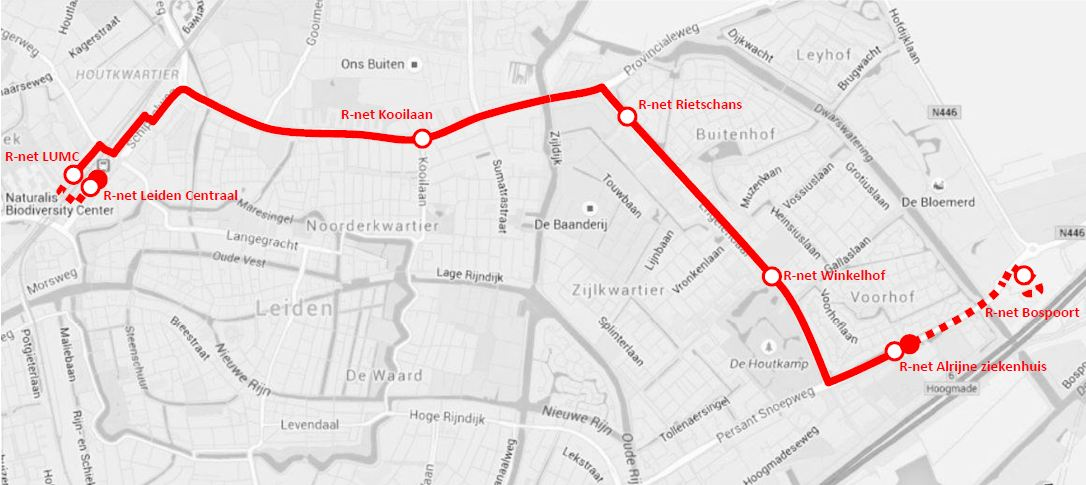 De volgende R-net haltes maken deel uit van het Voorlopig Ontwerp:R-net Leiden Centraal (gemeente Leiden)R-net Science Park zijde (LUMC) (gemeente Leiden)R-net Kooilaan (gemeente Leiden)R-net Rietschans (gemeente Leiderdorp)R-net Winkelhof (gemeente Leiderdorp)R-net Alrijne Ziekenhuis (gemeente Leiderdorp)Artikel 4. Scope van de corridor en scopewijzigingen De scope van de corridor bestaat uit het realiseren van een HOV-buscorridor ten behoeve van R-net. Het project bestaat uit twee onderdelen: Doorstromingsvoorzieningen en -maatregelen en R-net haltevoorzieningen. De Doorstromingsvoorzieningen en -maatregelen zullen volledig gerealiseerd worden door de Gemeente. De korte termijn Doorstromingsvoorzieningen en -maatregelen zullen worden uitgevoerd voor 2018. De lange termijn Doorstromingsvoorzieningen en -maatregelen worden opgenomen in het project Leidse Ring Noord. De afspraken hierover  maken onderdeel uit van het genomen kaderbesluit rond het project Leidse Ring Noord. De Doorstromingsvoorzieningen en -maatregelen zijn gebaseerd op uitgebreide onderzoeken en rapportages in opdracht van Partijen. Indien deze maatregelen niet het gewenste effect sorteren, treden Partijen daarover in overleg om daar een oplossing voor te zoeken.De aanleg van de halteperrons en de realisatie en instandhouding van de R-net haltevoorzieningen is een gezamenlijke opgave van de Gemeente en de Provincie, zoals vastgelegd in de artikelen 5 en 7 van deze samenwerkingsovereenkomst.Voor de corridor is een Voorlopig Ontwerp (bijlage 3) opgesteld, waarmee Partijen hebben ingestemd. De uitvoering van de R-net haltes dient volgens dit Voorlopig Ontwerp te gebeuren, tenzij Partijen scopewijzigingen afspreken zoals bedoeld in lid 6 van dit artikel.Indien de Gemeente van oordeel is dat de locatie dan wel de uitvoeringswijze van één of meerdere R-net haltes anders dient te worden gekozen dan vastgelegd in het Voorlopig Ontwerp, treedt zij hierover in overleg met de Provincie. Pas na overeenstemming tussen Partijen geldt de scopewijziging als vastgesteld. Artikel 5. Realisatie en eigendom R-net haltes (realisatiefase)De Gemeente draagt zorg voor de verdere planvorming en de aanleg van de R-net haltes.De door de Gemeente op te stellen ontwerpen ten behoeve van de realisatie van de R-net haltes dienen te voldoen aan de volgende eisen:Het Voorlopig Ontwerp (bijlage 3);Het Basis Programma van Eisen R-net (bijlage 6);Het Handboek R-net productformule (bijlage 2);Het Handboek R-net Bushaltes (bijlage 4).De Provincie stelt via subsidie middelen beschikbaar voor de éénmalige aanleg van de R-net haltes conform het Voorlopig Ontwerp, mits wordt voldaan aan de vereisten van de Subsidieregeling R-net Zuid-Holland. De Provincie spant zich maximaal in voor het tijdig doorlopen van de hiervoor benodigde procedures. De Provincie draagt voor de corridor maximaal € 1,7 miljoen bij, minus de kosten van de haltevoorzieningen welke door de Provincie “om niet” worden geleverd voor de realisatie van de R-net haltes. Het project wordt door de gemeente Leiden aangedragen voor cofinanciering vanuit het Rijksprogramma Beter Benutten, waarbij bijdragen worden aangevraagd voor zowel de aanpassingen aan de infrastructuur als voor de R-net haltevoorzieningen. Indien een bijdrage vanuit het programma Beter Benutten wordt toegekend, dan zal de toegekende bijdrage overeenkomstig de onderverdeling in de toekenning door Leiden worden verrekend met de te ontvangen bijdrage vanuit de provincie Zuid-Holland. Met de toekenning van een bijdrage vanuit Beter Benutten zal bij de subsidieaanvraag rekening worden gehouden.De Provincie is verantwoordelijk voor de eenmalige levering en plaatsing van de R-net haltevoorzieningen, inclusief de bijbehorende DRIS-voorzieningen. De plaatsing zal in overleg met de Gemeente worden uitgevoerd. De Gemeente zal daarbij de energievoorziening voor de R-net haltevoorzieningen, met uitzondering van de DRIS-voorzieningen, verzorgen. De Gemeente is verantwoordelijk voor de realisatie van de verlichtingsaansluiting van de abri’s en de rijwielstallingen.Ten behoeve van de DRIS-voorzieningen wordt door de Provincie in overleg met de Gemeente voor eigen rekening een continustroomaansluiting gerealiseerd. Na levering en plaatsing van de R-net haltevoorzieningen wordt door Partijen een proces-verbaal van oplevering opgesteld. Hierin worden eventuele gebreken opgenomen en een herstelperiode aangegeven.De Provincie draagt de R-net haltevoorzieningen, exclusief de DRIS-voorzieningen, na oplevering “om niet” over aan de Gemeente. Deze overdracht heeft geen fiscale consequenties voor Partijen. Nadere afspraken over gebruik en beheer van DRIS-voorzieningen van OV-haltes op het grondgebied van de Gemeente zijn vastgelegd in de Overeenkomst DRIS (bijlage 5). Deze overeenkomst is van toepassing op alle R-nethaltes binnen de corridor.Artikel 6. VergunningenIndien ten behoeve van de realisatie van één of meer gemeentelijke dan wel provinciale R-net haltes en/of R-net haltevoorzieningen en/of DRIS-voorzieningen één of meer vergunningen vereist is/zijn, spant de Gemeente zich maximaal in voor het tijdig doorlopen van de hiervoor benodigde procedures.Artikel 7. Beheer en onderhoud (beheerfase)De Gemeente is voor eigen rekening verantwoordelijk voor instandhouding, beheer en onderhoud van de R-net haltes conform de Productformule R-net, met uitzondering van de DRIS-voorzieningen.Het Onderhoudsniveau van het halteperron dient minimaal te voldoen aan het beheerniveau B volgens de CROW Kwaliteitscatalogus openbare ruimte 2013, publicatie 323, conform de Beheervisie R-net (bijlage 1).De Gemeente zal voor het beheer en onderhoudvan de R-net haltevoorzieningen als bedoeld in lid 1 van dit artikel voor de periode van het huidige contract met de exploitant van de halte, zijnde tot 12 januari 2020, het huidige beheerniveau handhaven.Voor de periode na 12 januari 2020 tot aan het einde van de looptijd van deze overeenkomst dient het onderhoudsniveau van de R-net haltevoorzieningen minimaal te voldoen aan het beheerniveau A conform de Beheervisie R-net (bijlage 1). Bij onherstelbare schade aan de R-net abri binnen de lopende contractperiode met de halte-exploitant, waarbij verhaal van de kosten op de dader niet mogelijk is, behoudt de Gemeente zich het recht voor om de oorspronkelijke abri terug te plaatsen. Voordat zij gebruik maakt van dit recht, zal de Gemeente in overleg treden met de Provincie.De Provincie is voor eigen rekening verantwoordelijk voor instandhouding, beheer en onderhoud van de DRIS- voorzieningen op de R-net haltes. Een en ander conform de Overeenkomst DRIS.Artikel 8. Toezicht en beheer omgevingDe Gemeente zal zich naar beste vermogen inspannen om aan de volgende aspecten tegemoet te komen:het schenken van speciale aandacht aan de staat van de groenvoorziening in de directe nabijheid van R-net haltes en het goed toegankelijk houden van de haltevoorzieningen voor de marktpartij die verantwoordelijk is voor het onderhoud, de reparatie en de schoonmaak daarvan;voorkoming van sociale overlast;het zorgen voor voldoende verlichting in de omgeving van de R-net haltes en langs eventuele toe leidende voet- en fietspaden ter bevordering van de sociale veiligheid;de bereikbaarheid van R-net haltes te voet of per fiets;speciale aandacht aan de routes naar de R-net haltes in de nabijheid van instellingen voor fysiek beperkten, volgens de richtlijnen van het CROW 233 met addendum.Artikel 9. Overige uitvoeringsafspraken Het moment van vervanging van bestaande haltevoorzieningen en het plaatsen van nieuwe R-net haltevoorzieningen wordt bepaald in overleg tussen Partijen. De Gemeente draagt daarbij, op verzoek en op kosten van de Provincie, zorg voor het tijdig (laten) verwijderen van bestaande haltevoorzieningen.Artikel 10. PlanningPartijen spannen zich maximaal in om de maatregelen en werkzaamheden, waarvoor zij verantwoordelijk zijn, gerealiseerd te hebben vóór 14 november 2017, zijnde een maand voor de ingangsdatum van de introductie van R-net op deze corridor en rekening houdend met een noodzakelijke inwerkperiode van een maand. Artikel 11. CommunicatiePartijen maken nadere afspraken over verantwoordelijkheden en taakverdeling op het gebied van communicatie in het gezamenlijk vast te stellen “Communicatieplan corridor Leiden – Leiderdorp”. Artikel 12. Looptijd van de overeenkomstDeze overeenkomst treedt in werking na ondertekening door Partijen en geldt tot 1 januari 2030 .Partijen treden uiterlijk 29 juni 2029 in overleg over voortzetting van deze overeenkomst.	Artikel 13. Toepasselijk recht en geschillen Op deze overeenkomst en alle overeenkomsten die daaruit voortvloeien is Nederlands recht van toepassing.Indien sprake is van een geschil treden Partijen in overleg teneinde te bezien of in der minne een oplossing voor dit geschil kan worden gevonden.Indien zulks niet mogelijk blijkt, zal het geschil worden beslecht door de bevoegde rechter te Den Haag. Artikel 14. SlotbepalingenTijdens de realisatie van de projecten rondom Leidse Ring Noord dient R-net volwaardig volgens de eisen voor een R-net waardige exploitatie geëxploiteerd te kunnen worden. Teneinde dit te waarborgen, zal de Gemeente in de gemeentelijke contracten voor de projecten rondom de R-net corridor Leiden-Leiderdorp en Leidse Ring Noord bedoelde R-net eisen als randvoorwaarde opnemen.Indien er desondanks sprake is van vertragingskosten, zullen Partijen daarover in overleg treden.Indien de Gemeente wordt geconfronteerd met nadeelcompensatieverzoeken van derden, treden Partijen hierover in overleg.Deze overeenkomst kan slechts worden gewijzigd indien Partijen over de inhoud van de wijziging alsmede over de gevolgen van de wijziging overeenstemming hebben bereikt. Een wijziging is slechts geldig als deze schriftelijk tussen Partijen is vastgelegd. Elke wijziging wordt aan deze overeenkomst gehecht.Indien één of meer bepalingen van deze overeenkomst niet rechtsgeldig blijkt respectievelijk blijken te zijn, zal de overeenkomst voor het overige van kracht blijven. Partijen zullen over de bepaling(en) die niet rechtsgeldig is respectievelijk zijn overleg plegen teneinde een vervangende regeling te treffen die wel rechtsgeldig is en zoveel mogelijk aansluit bij de strekking van de te vervangen regeling.Artikel 15. BijlagenDe volgende bijlagen bij deze overeenkomst maken daarvan deel uit: Beheervisie R-net Provincie Zuid-Holland d.d. 3 juli 2014;Handboek R-net productformule versie 2.0, februari 2013; Voorlopig Ontwerp R-net corridor Leiden - Leiderdorp d.d. 1 september 2016;Handboek R-net Bushaltes versie 2.0, april 2014;Overeenkomst gebruik en beheer Dynamisch Reis Informatie Systeem;Basis Programma van Eisen R-net Buscorridors Zuid-Holland, inclusief wijzigingen, d.d. 15 augustus 2013;Aldus overeengekomen, in tweevoud opgemaakt, per pagina geparafeerd en aan het slot ondertekend te Den Haag op …………………………………..,Provincie Zuid-Holland,					Gemeente Leiderdorp,namens deze						namens deze-------------------------------------------				-------------------------------------------------F. Vermeulen						C.J.W.M. Wassenaargedeputeerde						Wethouder Ruimtelijke Ordening